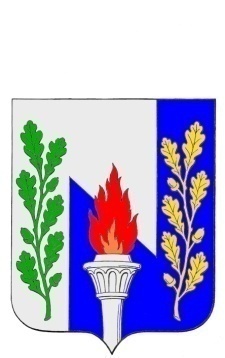 Тульская областьМуниципальное образование рабочий поселок ПервомайскийЩекинского районаСОБРАНИЕ ДЕПУТАТОВРЕШЕНИЕот 25 сентября 2014г                                                                                                 . № 1-4                                                                   Об избрании   представителей  и делегировании Главы МО р.п. Первомайский в  Собрание представителей  муниципального образования  Щекинский  районВ соответствии подпунктом 1 пункта 4  статьи  35 Федерального закона от 06.10.2003 г. № 131-ФЗ «Об общих принципах организации местного самоуправления в Российской Федерации», на основании  статьи 27 Устава муниципального образования рабочий поселок Первомайский Щёкинского района,  Собрание депутатов муниципального образования рабочий поселок Первомайский РЕШИЛО:1. Избрать представителями  от муниципального образования рабочий посёлок Первомайский Щёкинского района в состав Собрания представителей муниципального образования Щекинский район депутатов: Хакимова Марата Анверовича и Широкову Татьяну Владимировну.	2. Делегировать от муниципального образования рабочий посёлок Первомайский Щёкинского района в состав Собрания представителей муниципального образования Щекинский район Главу МО р.п. Первомайский Гамбурга Александра Сергеевича 3. Контроль за исполнением настоящего Решения возложить на главу МО р.п. Первомайский Гамбурга  А.С.4. Решение вступает в силу со дня его подписания.5.Настоящее решение опубликовать в средствах массовой информации.Председательствующийна Собрании депутатовМО р.п. Первомайский                                              депутат                                                                                   Т.Л. Жарикова